Интегрированное занятие в средней группе  по художественному творчеству «Волшебная шкатулка».Программное содержание: продолжать знакомить детей с малой Родиной – Уралом.Задачи:- формировать познавательный интерес, любознательность посредством приобщения детей к духовно-художественным ценностям, созданным народом;- вызвать интерес к волшебному миру камней;- воспитывать интерес, любовь к родному краю и сказам П.П. Бажова;- учить использовать картон, пластилин и фольгу для изготовления шкатулки с драгоценными камнями;- развивать мелкую моторику рук в процессе выполнения поделки.Материал:иллюстрации с изображением шкатулок, поделочных и драгоценных камней;образцы камней;шкатулка, наполненная камнями;шаблоны для боковин и крышки шкатулки из плотного картона;коробочка (основа будущей шкатулки)пластилин зеленых оттенков для оформления шкатулки, старый пластилин для изготовления камней;фольга (нарезанная на квадраты, для заворачивания камней (из пластилина);влажные салфетки;музыка из мультфильмов по сказам Бажова;шкатулка с конфетками от хозяйки медной горы.Ход занятия:Воспитатель: Утром Солнышко встает,     (Руки поднять вверх).Всех на улицу зовет     (Сгибать руки в локтях к груди).Выхожу из дома я:     (Показать рукой на себя).«Здравствуй, улица моя!»    (Выпрямить руки в стороны).Отвечаю Солнцу я      (Поднять руки над головой).Отвечаю Травам я     (Опустить руки на ковер).Отвечаю Ветру я     (Поднять руки над головой и покачать ими).Здравствуй, Родина моя!     (Взять друг друга за руки).Ребята, а как называется наша Родина? (Россия). Как называется, город, в котором мы с вами живем? (Нижний Тагил).Ребята выучили стихотворения.Вика:Рано утром я встаю, с мамой в детский сад иду.И о городе любимом свою песенку пою.Подпевают птицы мне, светит солнце в вышине,И кричу я: «С добрым утром, лучший город на земле!»Кирилл: Моя мама из Тагила,Вот и я родился здесь.Город мой такой красивый,Прелестей его не счесть!Улицы и парки,Скверы и аллеи,Будь то летом жаркимИль зимой с метелью,Город мой красив всегда,Его не старят и года.Вот поэтому, друзья,Жить в Тагиле буду я!Да, наш город Нижний Тагил красив и знаменит на весь мир, а находится он в очень старинном, красивом и сказочном краю России – на Урале.По-башкирски Урал – это пояс. Я хочу рассказать вам сказку.  Давным-давно жил на свете великан, который носил пояс с глубокими карманами. В этих карманах великан прятал все свое богатство. Пояс был огромный, такой огромный, что однажды, когда великан расстегнул его, пояс лег через всю землю от холодных северных морей, до теплых южных! Так образовался Уральский хребет с его несметными богатствами: лесами, озерами, животными, полезными ископаемыми. “ Ах, как прекрасен ты Урал
В короне грозных серых скал,
Как хороши леса и горы,
И их воздушные узоры.
Там, где спустились небеса
На эти горы и леса!”Красотой и богатствами Урала восхищались во все времена. Богата не только природа уральская, но и земля. Самые главные ее богатства скрываются в глубине ее земли, это – камни. (Показ иллюстраций камней Урала).Красив наш Урал, богата его природа, но главное богатство – трудолюбивые, добрые, умные, честные люди, которые дружно живут и работают на Урале. Во все времена почетом и уважением пользовались умельцы, мастера, люди труда.Давным-давно жил на Урале великий сказочник, волшебник, а звали его Павел Петрович Бажов (показ портрета писателя). Книги дедушки Бажова и рассказывают о людях, мастерах, которые жили на Урале и очень много работали, о тайнах земли уральской и об ее богатствах. Давайте с вами посмотрим на эти богатства….(показ изделий из камня, украшений, шкатулок и т.д.) Главной героиней сказов П.П. Бажова была Хозяйка Медной горы – хранительница богатств Земли Уральской.Звучит музыка, входит Хозяйка медной горы.Хозяйка медной горы: Здравствуйте, люди добрые! Узнали меня? Вы не пугайтесь, худого я вам не сделаю. Я добрым людям всегда рада помочь, только злых да жадных не люблю. Слыхали, наверное, про это? Вижу я у вас здесь выставка изделий уральских мастеров! Догадалась, почему и обо мне вспомнили, и о волшебнике Бажове. Спасибо вам за это! Принесла я вам подарок из самого сердца гор Уральских: вот эту шкатулку. Да просто так не отдам, вы мне тоже должны изготовить подарок, и тогда эта шкатулка станет вашей.Воспитатель: чтобы нам с вами сделать подарок Хозяйке Медной горы, надо приготовить наши пальчики к работе, разомнем их:                 Вот все пальчики мои,                 (Повороты кистей рук.)                 Их, как хочешь, поверни -   (Хлопок перед собой, легкий хлопок по столу,                                                                   повороты кистей рук.)                 И вот этак, и вот так,           (Руки перед грудью, пальцы в «замок».)                 Не обидятся никак.             (Руки вперед, ладони вперед.)                 Раз, два, три, четыре, пять,   (Круговые движения кистями, пальцы в «замок»                                                                        («моторчик»).)                 Не сидится им опять.           (Встряхивающее движение кистями рук.)                 Постучали,                           (Постучать пальцами друг о друга.)                 Повертели                            (Повороты кистей рук.)                 И работать захотели.          (Встряхивающее движение кистями рук.)Воспитатель: а теперь мы с вами превратимся в мастеров и сделаем коллективную работу- шкатулку с драгоценными камнями для нашей гостьи.Воспитатель помогает детям разделиться на 2 группы: группа из нескольких человек занимается изготовлением боковин и крышки для шкатулки (размазывают пластилин зеленых оттенков по картону), а другая группа изготавливает драгоценные камни, для наполнения шкатулки (заворачивают кусочки старого пластилина в фольгу разных цветов).Нужно заранее приготовить коробочку с дополнительными, картонными шаблонами боковых граней (4 шт.) и крышки шкатулки (2 шт.). Техника работы для оформления шкатулки – пластилинография: отщипываются маленькие кусочки пластилина и размазываются по картонной основе, разными оттенками зеленого пластилина с добавлением черного. Получается эффект малахита.Оформленные пластилином боковины и крышку украсить пайетками, бисером, бусинами, стразами и т.п. Готовые боковины и обе части крышки приклеиваются на коробочку.Для изготовления камней нужно приготовить пластилин любых цветов и нарезанную квадратами фольгу. Дети отщипывают кусочки пластилина, сминают их в различные комочки. Каждый комочек кладут в центр квадрата из фольги и заворачивают внутрь. В конце занятия собирается шкатулка, наполняется камнями.                      ИтогХозяйка медной горы благодарит детей и дарит шкатулку, а в ней гостинцы для детей.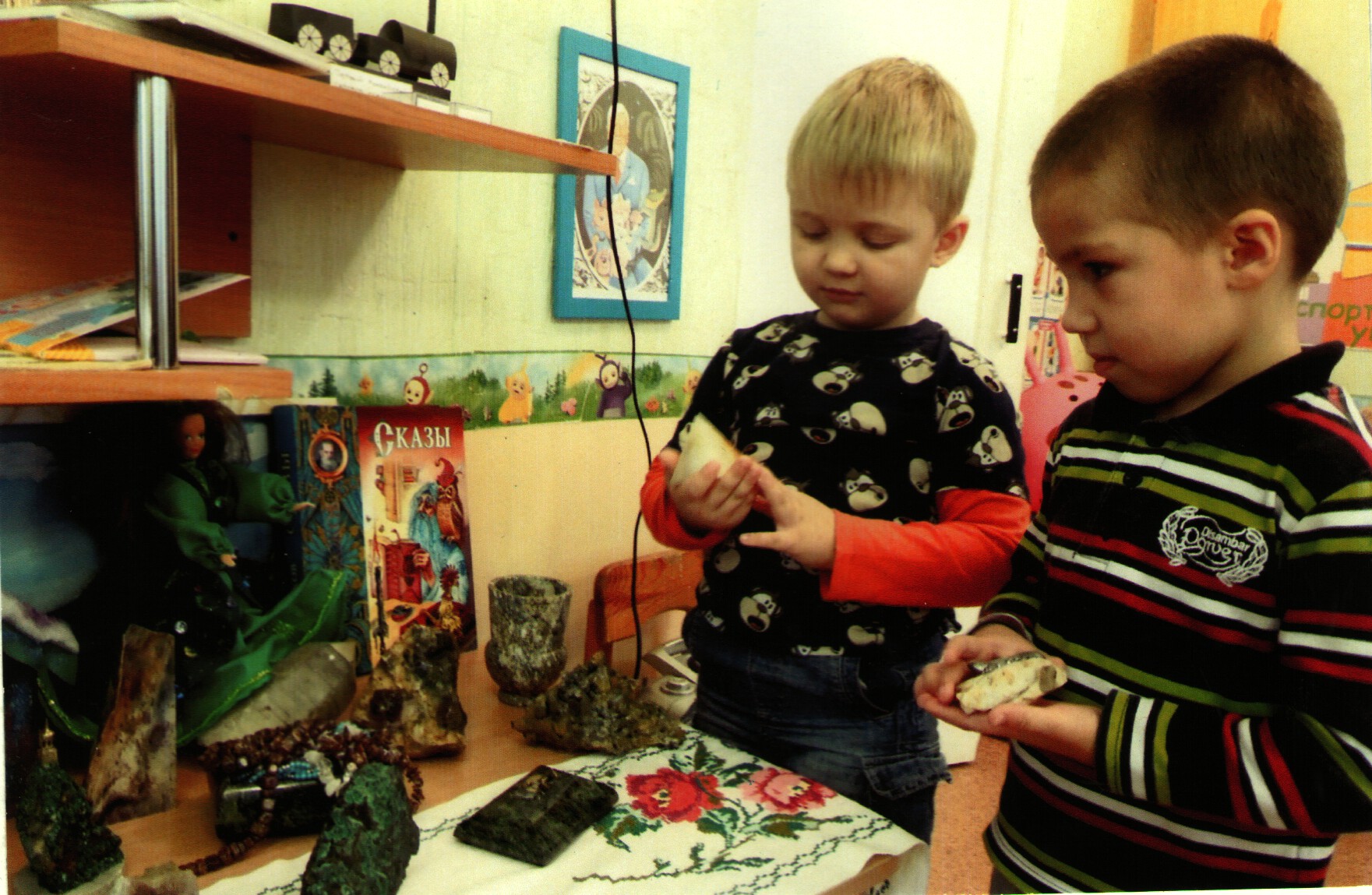 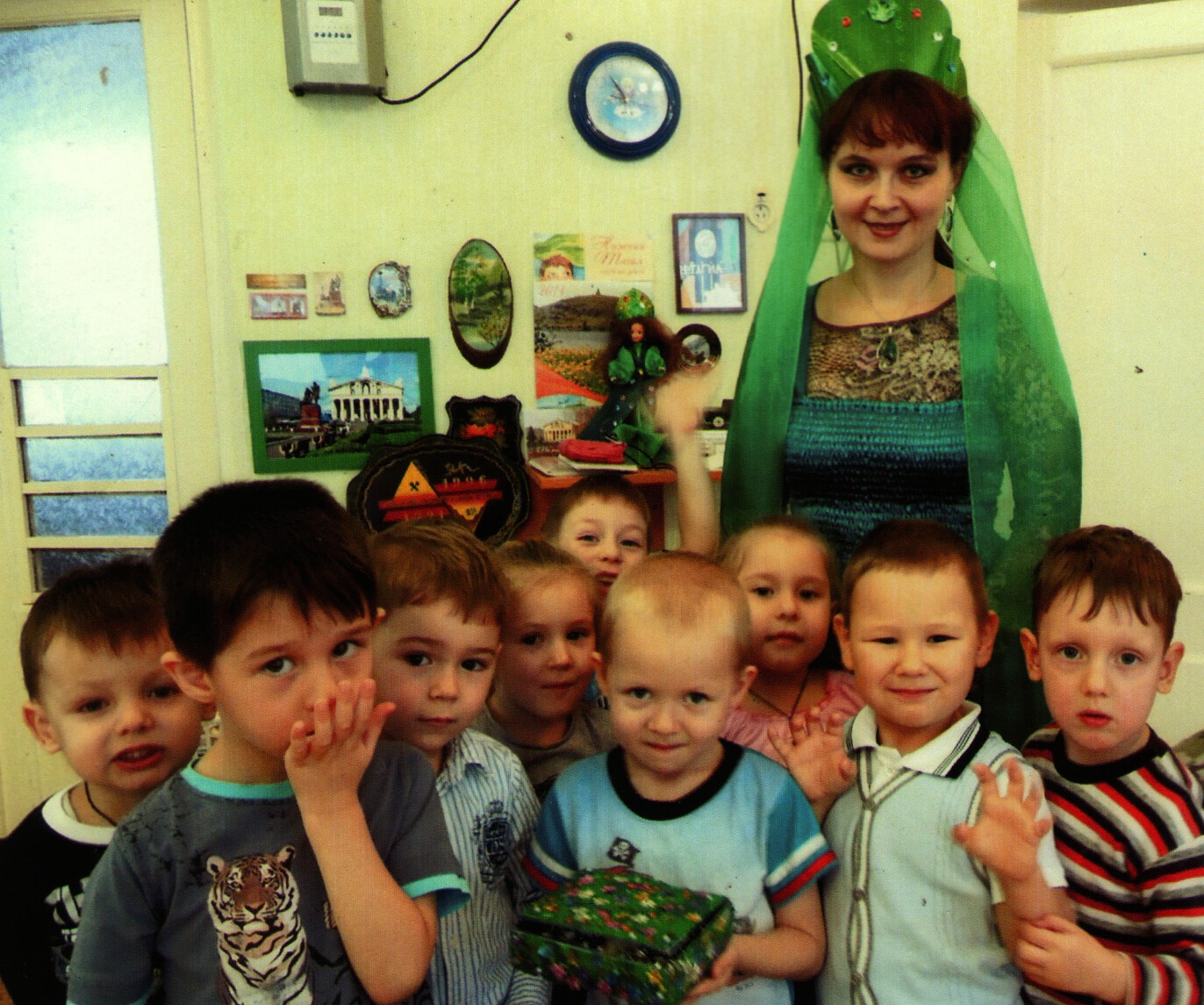 